ՆԱԽԱԳԻԾՀԱՅԱՍՏԱՆԻ ՀԱՆՐԱՊԵՏՈՒԹՅԱՆ ԱԶԳԱՅԻՆ ԺՈՂՈՎԻ ԲՅՈՒՋԵՏԱՅԻՆ ԳՐԱՍԵՆՅԱԿԻ 202-2026 ԹԹ ԶԱՐԳԱՑՄԱՆ ՌԱԶՄԱՎԱՐՈՒԹՅՈՒՆ 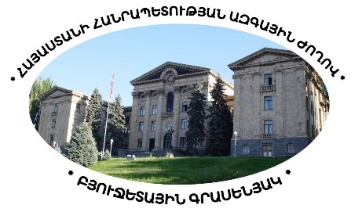   ԱԺԲԳԵՐԵՎԱՆ-ԲՈՎԱՆԴԱԿՈՒԹՅՈՒՆՆԱԽԱԲԱՆ․․………………………………………………………………………………………….3Բյուջետային գրասենյակը և նրա գործառույթները………………………………………3Բյուջետային գրասենյակի գործառույթների իրականացումը․․․․․․․․․․……………………5Ռազմավարական նպատակներ․․․․․․․……………………………………………………………7Նպատակ 1․․․․․․․․․․․․․․․․․․․․․․․․․․․․․․․․․․․․․․․․․․․․․․․․․․․․․․․․․․․․․․․․․․8Նպատակ 2․․․․․․․․․․․․․․․․․․․․․․․․․․․․․․․․․․․․․․․․․․․․․․․․․․․․․․․․․․․․․․․․․9Նպատակ 3․․․․․․․․․․․․․․․․․․․․․․․․․․․․․․․․․․․․․․․․․․․․․․․․․․․․․․․․․․․․․․․․․․․․․9ՆԱԽԱԲԱՆ	Պետական բյուջեի ընդունման և դրա կատարման նկատմամբ Հայաստանի Հանրապետության Ազգային ժողովին վերապահված վերահսկողական լիազորությունների արդյունավետ իրականացմանը նպաստելու ինպես նաև պատգամավորներին, մշտական հանձնաժողովներին, խմբակցություններին մասնագիտական աջակցություն ու տեղեկատվություն տրամադրելու նպատակով 2015 թվականի մարտի 25-ի <<Ազգային ժողովի կանոնակարգ>> ՀՀ օրենքում փոփոխություններ և լրացումներ կատարելու մասին>> ՀՀ օրենքով կազմավորվել է Ազգային ժողովի բյուջետային գրասենյակ (այսուհետ Բյուջետային գրասենյակ)։ Բյուջետային գրասենյակն իր գործունեությունը սկսել է 2016 թվականի հունվարի 16-ից և օժտված է գործառութային անկախությամբ:      Բյուջետային գրասենյակներն անկախ ֆինանսական ինստիտուտներ են, որոնք գործում են աշխաարհի չորս տասնյակից ավելի երկրներում: Բյուջետային գրասենյակների, որպես անկախ ֆինանսական ինստիտուտների, արդյունավետ գործունեության կարևորագույն սկսբունքներ են սահմանվել նրանց անկախությունն ու անկողմնակալ մասնագիտական գործունեությունը, որոնք միմյանց հետ գտնվում են անքակտելի կապի մեջ: Բյուջետային գրասենյակը և նրա գործառույթները  Բյուջետային գրասենյակն իր գործունեությունն իրականացնում է իրեն վերաբերելի իրավական ակտերին համապատասխան:       Բյուջետային գրասենյակի գործունեության ընդհանուր համակարգումը և մշտադիտարկումը իրականացնում է Հայաստանի Հանրապետության Ազգային ժողովի ֆինանսավարկային և բյուջետային հարցերի մշտական հանձնաժողովը:  Բյուջետային գրասենյակն իր գործառույթներն իրականացնելիս օգտվում է Հայաստանի Հանրապետության պետական մարմինների պաշտոնական փաստաթղթերից և տեղեկատվությունից:  Բյուջետային գրասենյակի գործառույթներն են`պետական բյուջեի նախագծում, պետական բյուջեի կատարման մասին տարեկան հաշվետվությունում բյուջետային մուտքերը և ելքերը ծրագրային և (կամ) այլ ձևաչափով ներկայացված փաստաթղթի վերաբերյալ տեղեկանքներ տրամադրելը.Ազգային ժողովի մասնագիտական կարողությունների շարունակական զարգացում հանրային ֆինանսների ոլորտում, այդ թվում` ծրագրային բյուջետավորման ձևաչափի վերաբերյալ դասընթացների կազմակերպումը.պետական բյուջեի նախագծի ամփոփ նկարագրի պատրաստումը, ինչպես նաև ճյուղային, ծրագրային, ոլորտային ամփոփ նկարագրերի և տեղեկանքների պատրաստումը.պետական բյուջեի մասին օրենքի նախագծում փոփոխություններ կատարելու մասին առաջարկների ձևակերպմանն աջակցությունը` անհրաժեշտության դեպքում իրականացնելով հաշվարկներ, ինչպես նաև պետական բյուջեի մասին օրենքի նախագծում ընդունված առաջարկների վերաբերյալ տեղեկատվության տրամադրումը՝ ըստ ծախսերի բյուջետային դասակարգման համապատասխան հոդվածի և պետական բյուջեի նախագծի աղյուսակի համարի.պետական բյուջեի կատարման ընթացքի վերաբերյալ տեղեկատվության տրամադրումը: Այդ նպատակով Բյուջետային գրասենյակն իրականացնում է պետական բյուջեի եկամուտների` ըստ հարկերի, տուրքերի, պաշտոնական դրամաշնորհների և այլ եկամուտների տեսակների, ինչպես նաև պետական բյուջեի ծախսերի և ոչ ֆինանսական ակտիվների հետ գործառնությունների և պետական բյուջեի դեֆիցիտի (պակասուրդի) ֆինանսավորման աղբյուրների առցանց դիտարկում` տվյալ տարվա պետական բյուջեի մասին Հայաստանի Հանրապետության օրենքի հավելվածների մանրամասնությունների մակարդակով.պետական բյուջեի եկամուտների (այդ թվում` արտաբյուջետային միջոցների), ինչպես նաև պետական բյուջեով հատկացվող, հատկացված միջոցների (այդ թվում` արտաբյուջետային միջոցների) ծախսման և պակասուրդի (հավելուրդի) վերաբերյալ տեղեկանքների տրամադրումը.Հայաստանի Հանրապետության սոցիալ-տնտեսական հիմնական ցուցանիշների, պետական պարտքի վերաբերյալ տեղեկանքների տրամադրումը, Հայաստանի Հանրապետությունում օտարերկրյա պետությունների և միջազգային կազմակերպությունների աջակցությամբ իրականացվող վարկային ծրագրերի, այդ թվում՝ պետական բյուջեի վրա վարկերի սպասարկման ազդեցության և Հայաստանի Հանրապետությանն օտարերկրյա պետությունների, միջազգային կազմակերպությունների, ինչպես նաև այլ անձանց տրամադրած դրամաշնորհների վերաբերյալ տեղեկանքների տրամադրումը.պետական բյուջեի մասին օրենքի նախագծի և պետական բյուջեի կատարման ընթացքում պետական բյուջեի եկամուտների, ծախսերի և ոչ ֆինանսական ակտիվների հետ գործառնությունների, պետական բյուջեի դեֆիցիտի (պակասուրդի), դրա ֆինանսավորման աղբյուրների, պետական բյուջեի պարտքերի, ինչպես նաև Հայաստանի Հանրապետության պետական պարտքի, Հայաստանի Հանրապետությունում օտարերկրյա պետությունների և միջազգային կազմակերպությունների աջակցությամբ իրականացվող վարկային ծրագրերի, այդ թվում՝ պետական բյուջեի վրա վարկերի սպասարկման ազդեցության և Հայաստանի Հանրապետությանն օտարերկրյա պետությունների, միջազգային կազմակերպությունների, ինչպես նաև այլ անձանց տրամադրած դրամաշնորհների վերաբերյալ հարցերի, հարցումների և հարցապնդումների ձևակերպմանն աջակցությունը.պետական բյուջեի կատարման մասին տարեկան հաշվետվության ամփոփ նկարագրի, ինչպես նաև պետական բյուջեի կատարման մասին տարեկան հաշվետվության ճյուղային, ծրագրային, ոլորտային ամփոփ նկարագրերի և տեղեկանքների պատրաստումը.պետական բյուջեի կատարման (եռամսյակային) ընթացքի վերաբերյալ Կառավարության ներկայացրած տեղեկանքի ամփոփ նկարագրի պատրաստումը.Հաշվեքննիչ պալատի գործունեության վերաբերյալ տարեկան հաղորդումների, պետական բյուջեի կատարման վերաբերյալ և ընթացիկ եզրակացությունների մասին տեղեկանքների տրամադրումը.իր կատարած աշխատանքների վերաբերյալ եռամսյակային և տարեկան հաշվետվությունները իրավասու մշտական հանձնաժողով ներկայացնելը: Տարեկան հաշվետվությունը տեղադրվում է Ազգային ժողովի պաշտոնական ինտերնետային կայքում.մշտական հանձնաժողովներին ծրագրային բյուջետավորման ներդրման և կատարելագործման աշխատանքներում աջակցելը:Բյուջետային գրասենյակի գործառույթների իրականացումը 	Բյուջետային  գրասենյակն իրավասու` Ազգային ժողովի ֆինանսավարկային և բյուջետային ոլորտի մշտական հանձնաժողով  է ներկայացնում՝պետական բյուջեի նախագծի և պետական բյուջեի կատարման մասին տարեկան հաշվետվության ամփոփ նկարագրերը,պետական բյուջեի կատարման ընթացքի վերաբերյալ Կառավարության ներկայացրած տեղեկանքների ամփոփ նկարագրերը: 	Բյուջետային գրասենյակը պատգամավորներին, մշտական հանձնաժողովներին և խմբակցություններին`1) տրամադրում է՝տեղեկանքներ՝ պետական բյուջեի նախագծում, պետական բյուջեի կատարման մասին տարեկան հաշվետվությունում բյուջետային մուտքերը և ելքերը ծրագրային և (կամ) այլ ձևաչափով ներկայացված փաստաթղթի վերաբերյալ.պետական բյուջեի նախագծի ճյուղային, ծրագրային, ոլորտային ամփոփ նկարագրեր և տեղեկանքներ.տեղեկանքներ՝ պետական բյուջեի եկամուտների (այդ թվում` արտաբյուջետային միջոցների), ինչպես նաև պետական բյուջեով հատկացվող, հատկացված միջոցների (այդ թվում` արտաբյուջետային միջոցների) ծախսման վերաբերյալ.տեղեկանքներ՝ Հայաստանի Հանրապետության սոցիալ-տնտեսական հիմնական ցուցանիշների, պետական պարտքի, ՀՀ-ում օտարերկրյա պետությունների և միջազգային կազմակերպությունների աջակցությամբ իրականացվող վարկային ծրագրերի, այդ թվում՝ պետական բյուջեի վրա վարկերի սպասարկման ազդեցության և Հայաստանի Հանրապետությանն օտարերկրյա պետությունների, միջազգային կազմակերպությունների, ինչպես նաև այլ անձանց տրամադրած դրամաշնորհների վերաբերյալ.պետական բյուջեի կատարման մասին տարեկան հաշվետվության ճյուղային, ծրագրային, ոլորտային ամփոփ նկարագրեր և տեղեկանքներ.տեղեկանքներ Հաշվեքննիչ պալատի գործունեության տարեկան հաղորդման, ինչպես նաև պետական բյուջեի կատարման վերաբերյալ եզրակացությունների մասին.տեղեկատվություն պետական բյուջեի նախագծում ընդունված առաջարկների վերաբերյալ՝ ըստ ծախսերի բյուջետային դասակարգման համապատասխան հոդվածի և պետական բյուջեի նախագծի աղյուսակի համարի.այլ տեղեկատվություն պետական բյուջեի կատարման ընթացքի վերաբերյալ:2) աջակցում է՝պատգամավորներին և խմբակցություններին` պետական բյուջեի նախագծում փոփոխություններ կատարելու մասին առաջարկների ձևակերպման գործում` անհրաժեշտության դեպքում իրականացնելով հաշվարկներ.պատգամավորներին, մշտական հանձնաժողովներին և խմբակցություններին` պետական բյուջեի կատարման վերաբերյալ հարցերի, հարցումների և հարցապնդումների ձևակերպման գործում.մշտական հանձնաժողովներին` ծրագրային բյուջետավորման ներդրման և կատարելագործման աշխատանքներում: 	Բյուջետային գրասենյակը հանրային ֆինանսների կառավարման ոլորտում Ազգային ժողովի մասնագիտական կարողությունների զարգացման նպատակով պատգամավորների և նրանց օգնականների, Ազգային ժողովի աշխատակազմի աշխատակիցների և մշտական հանձնաժողովների փորձագետների համար կազմակերպում է սեմինարներ, քննարկումներ, կլոր սեղաններ և ծրագրային բյուջետավորման ձևաչափի վերաբերյալ դասընթացներ:     Բյուջետային գրասենյակը քաղաքական իրադարձություններին և նպատակներին գնահատական չի տալիս: Բյուջետային գրասենյակի փորձագետը հրապարակային ելույթներում ցուցաբերում է քաղաքական զսպվածություն:Բյուջետային գրասենյակի աշխատակազմը ակտիվորեն ներգրավված է «Հայաստանի Հանրապետությունում պետական ֆինանսենրի քաղաքականության բարեփոխումների ծրագիր» ԵՄ բյուջետային ծրագրով Ազգային ժողովի մասով ամրագրված թիրախների, ինչպես նաև Պետական Ֆինանսների Կառավարման Համակարգի Բարեփոխումների իրականացման և մոնիթորինգի գործընթացներում։Բյուջետային գրասենյակն իր գործունեության ընթացքում առաջնորդվելով բյուջետային գրասենյակի 2017-2019թթ․ զարգացման ռազմավարությամբ, որը կազմվել էր հաշվի առնելով շահառուների պահանջները և միջազգային առաջավոր փորձը, զարգացել է շահառուներին ապահովելով մասնագիտական աջակցությամբ և տեղեկատվությամբ։           Բյուջետային գրասենյակն իր գործունեության ընթացքում իրագործելով 2017-2019թթ․ զարգացման ռազմավարությամբ սահմանված թիրախները միջազգային փորձագետների ուսումնասիրությունների արդյունքում գնահատվել է որպես կայացած միավոր, որը կարիք ունի զարգանալու դեպի ավելի բարձր մակարդակ։ Ռազմավարական նպատակ        2024-2026 թվականներին նախատսվում է ունենալ գործառութային անկախությամբ և ինքնավարությամբ օժտված արդյունավետ գործող Բյուջետային գրասենյակ, որն անկողմնակալ և մասնագիտական տեղեկատվություն ու աջակցություն կտրամադրի Հայաստանի Հանրապետության Ազգային ժողովի պատգամավորներին, խմբակցություններին, մշտական հանձնաժողովներին՝  նպաստելով հանրային ֆինանսների կառավարման արդյունավետության, վերահսկողության ու թափանցիկության մակարդակի բարձրացմանը, ինչպես նաև ակտիվ համագործակցության մեջ կլինի մասնագիտական հանրության հետ։          Նպատակ 1․ Արտադրանքներ և ծառայություններ (Products & Services) Շահառուներին տրամադրվող արտադրանքների և մատուցվող ծառայությունների որակի էլ ավելի բարելավում, Ազգային ժողովում գիտակցված պահանջարկով պայմանավորված նոր պարզ, հստակ, բովանդակալից, ինֆոգրաֆիկաներ, ինչպես նաև Բյուջետային գրասենյակի չեզոքությունը չխաթարող վերլուծական (Ըստ <<Ուեսթմիսթեր հիմնադրամը հանուն ժողովրդավարության>> կազմակերպության միջազգային փորձագետների, ցանկացած այդպիսի վերլուծություն պետք է քաղաքական առումով չեզոք լինի և չպետք է պարունակի տնտեսական կանխատեսումներ կամ կարծիքներ) ու խորհրդատվական տարրեր պարունակող ամփոփ նկարագրերի և տեղեկանքների պատրաստում, հանրային ֆինանսների ոլորտում Ազգային ժողովի և անհրաժեշտության դեպքում մասնագիտական  հանրության կարողությունների զարգացում․Հայաստանի Հանրապետության կառավարության կողմից հարկաբյուջետային կանոների պահպանման վերաբերյալ տեղեկանքների պատրաստում (մշտադիտարկման իրականացում և դրա վերաբերյալ տեղեկատվության տրամադրում Ազգային ժողովի պատգամավորներին, խմբակցություններին, մշտական հանձնաժողովներին),Հայաստանի Հանրապետության Ազգային ժողովի պատգամավորների և խմբակցությունների կողմից հեղինակած Հայաստանի Հանրապետության օրենքի նախագծերի Հայաստանի Հանրապետության պետական բյուջեի եկամուտների էական նվազեցման և ծախսերի ավելացման  վերաբերյալ  կարծիքների պատրաստում,Հայաստանի Հանրապետության Ազգային ժողովի ֆինանսավարկային և բյուջետային հարցերի մշտական հանձնաժողովին Հաշվեքննիչ պալատի ընթացիկ եզրակացություններից բխող հետհաշվեքննության վերաբերյալ տեղեկանքների տրամադրում,Շահառուներին տրամադրվող պարզ, մատչելի, բովանդակալից տեղեկատվություն և ինֆոգրաֆիկաներ պարունակող ամփոփ նկարագրերի և տեղեկանքների շարունակական կատարելագործում,Պետական բյուջեի կատարման վերաբերյալ օպերատիվ տեղեկատվության տրամադրում Ազգային ժողովի պատգամավորներին, մշտական հանձնաժողովներին և խմբակցութուներին,Պետական բյուջեի ծախսերի գենդերային  զգայունության վերաբերյալ տեղեկանքների պատրաստում։         Նպատակ 2․ Շահառուներ և համագործակցություն          Շահառուների կարիքների, նրանց տրամադրվող արտադրանքների ու ծառայությունների վերաբերյալ, ինպես նաև մասնագիտական հանրության արձագանքների գնահատում՝ նրանց հետաքըրքրվածությունը Բյուջետային գրասենյակի նկատմամբ պահպանելու և զարգացնելու նպատակով․ Բյուջետային գրասենյակի գործառույթների իրականացման ժամանակ լինել նախաձեռնող,Իրականացնել շահառուների կարիքների շարունակական ուսումնասիրություն և դրա արդյունքում նոր արտադրանքների եւ ծառայությունների տրամադրում,Ազգային ժողովի և մասնագիտական հանրության կարողությունների զարգացման համատեքստում Բյուջետային գրասենյակի կողմից հանրային ֆինանսների կառավարման ոլորտում Ազգային ժողովի պատգամավորների և նրանց օգնականների, Ազգային ժողովի աշխատակազմի աշխատակիցների և մշտական հանձնաժողովների փորձագետների, ինչպես նաև, անհրաժեշտության դեպքում, մասնագիտական հանրության ներկայացուցիչների համար սեմինարների, քննարկումների, կլոր սեղանների և ծրագրային բյուջետավորման ձևաչափի վերաբերյալ դասընթացների կազմակերպում,Շահառուների և մասնագիտական հանրության հետ համագործակցության զարգացման նպատակով օգտագործել հանդիպումների՝ անհատական կամ կլոր սեղանների կամ սեմինար քննարկումների ձևաչափը, ինչպես նաև հեռուստատեսության, մամուլի, վեբ կայքի և սոցիալական ցանցերի հնարավորությունները․          Նպատակ 3․  Բյուջետային գրասենյակի ինստիտուցիոնալ և ներքին                                կարողությունների զարգացում           Սույն ռազմավարությամբ սահմանված ռազմավարական նպատակի և մյուս նպատակների իրագործման, ինչպես նաև Բյուջետային գրասենյակի գործառույթների արդյունավետ իրականացման համար անհրաժեշտ է Բյուջետային գրասենյակի ինստիտուցիոնալ և ներքին կարողությունների զարգացում։ Մասնավորապես,ինստիտուցիոնալ կարողությունների զարգացումգործառույթների ընդլայնումԿառավարության կողմից հարկաբյուջետային կանոների պահպանման նկատմամբ մշտադիտարկման իրականացում և դրա վերաբերյալ տեղեկատվության տրամադրում Ազգային ժողովի պատգամավորներին, խմբակցություններին, մշտական հանձնաժողովներին, Հայաստանի Հանրապետության Ազգային ժողովի պատգամավորների և խմբակցությունների կողմից հեղինակած Հայաստանի Հանրապետության օրենքի նախագծերի Հայաստանի Հանրապետության պետական բյուջեի եկամուտների էական նվազեցման և ծախսերի ավելացման  վերաբերյալ կարծիքների պատրաստում,Հաշվեքննիչ պալատի ընթացիկ եզրակացությունների հետհաշվեքննության արդյունքների մշտադիտարկման իրականացում,Պետական բյուջեի ծախսերի գենդերային  զգայունության վերաբերյալ տեղեկանքների պատրաստում։լիազորությունների ընդլայնում Բյուջետային գրասենյակն իր գործառույթների իրականացման նպատակով, անհրաժեշտ տեղեկատվություն ստանալու և տրամադրելու համար դիմում է պետական կառավարման և տեղական ինքնակառավարման մարմիններին, պաշտոնատար անձանց, հիմնարկներին և կազմակերպություններին։ Պետական կառավարման և տեղական ինքնակառավարման մարմինները, պաշտոնատար անձինք, հիմնարկներն ու կազմակերպությունները Բյուջետային գրասենյակի հարցումներին պատասխանում է  7-օրյա ժամկետում,Հայաստանի Հանրապետության Ազգային ժողովի պատգամավորների և խմբակցությունների կողմից հեղինակած Հայաստանի Հանրապետության օրենքի նախագծերի Հայաստանի Հանրապետության պետական բյուջեի եկամուտների էական նվազեցման և ծախսերի ավելացման  վերաբերյալ կարծիքների պատրաստման, ինչպես նաև Բյուջետային գրասենյակի այլ գործառույթների իրականացման համար տեղեկատվություն ստանալու նպատակով կարող է դիմել մասնագիտական հանրությանը,Առանձին գործառույթների իրականացում Բյուջետային գրասենյակի նախաձեռնությամբ,Բյուջետային գրասենյակի փորձագետներին իրենց գործառույթների շրջանակներում գաղտնի տեղեկատվության հասնելիության ապահովում՝ Բյուջետային գրասենյակ ներկայացված հարցումը բավարարելու ժամանակահատվածում։    2․  ներքին կարողությունների զարգացում2․1․ վերլուծությունների համար մոդելների ձեռքբերում կամ մշակում,2․2․  Բյուջետային գրասենյակի միացում Հայաստանի Հանրապետության ֆինանսների           նախարարության LS Report  և այլ տեղեկատվական համակարգերինին, 2․3․Adobe Illustrator ծրագրային փաթեթի շարունակական սպասարկում և այլ նոր        ծրագրային փաթեթների ձեռքբերում,2․4․ Աշխատակազմի վերապատրաստում, ներառյալ դասընթացների մասնակցություն,          ուսուցողական և փորձի փոխանակման այցեր,2․5․Միջազգային ցանցերում մասնակցություն, այդ թվում՝ Խորհրդարանական           Բյուջետային գրասենյակների ՏՀԶԿ, Համաշխարհային Գլոբալ և            տարածաշրջանային  ցանցերը,2․6․ Բյուջետային գրասենյակի աշխատակազմի թափուր պաշտոնների համալրում         վերլուծաբան- մոդելավորողներով․ Անհրաժեշտության դեպքում աշխատակազմի          ընդլայնում, 2․7․ Անգլերեն լեզվի խորացված ուսուցում (մասնագիտական ուղղվածությամբ) ,2․8․ Բյուջետային գրասենյակին նոր համակարգչային տեխնիկայի և լրացուցիչ տարածքի         տրամադրում։        Ռազմավարության իրականացումը նախատեսվում է պետական և օրենքով չարգելված այլ միջոցների օգտագործմամբ։